Withdrawal CryptoWithdrawal THB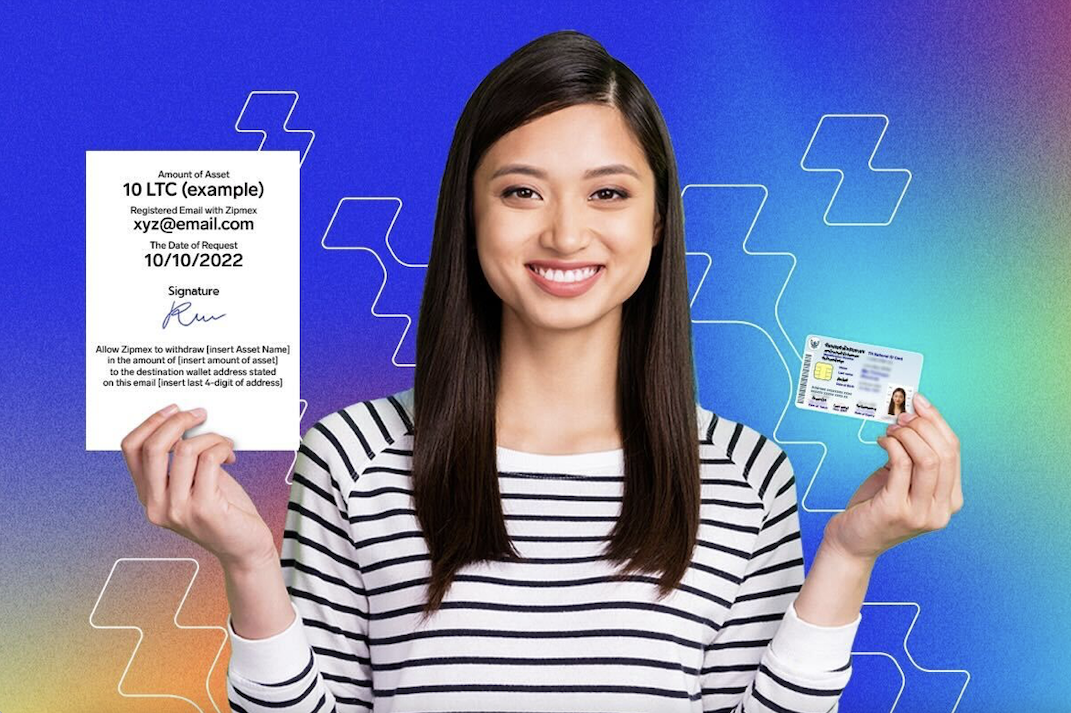 หัวเรื่องSubjectแจ้งความประสงค์ขอถอนสินทรัพย์ดิจิทัลRequest withdrawal digital assetsเนื้อความContentถึง ซิปเม็กซ์เนื่องจากไม่สามารถถอนสินทรัพย์ดิจิทัลที่เหลืออยู่ทั้งหมดในบัญชีได้ด้วยตัวเองผ่านแพลตฟอร์มซิปเม็กซ์ จึงนำส่งเอกสารต่อไปนี้เพื่อแจ้งความประสงค์ขอถอนสินทรัพย์ดิจิทัล;1. ชื่อ-นามสกุล2. ชื่อสินทรัพย์ดิจิทัล3. จำนวนสินทรัพย์ดิจิทัลที่ต้องการถอน4. ชื่อเครือข่ายของที่อยู่ปลายทาง**5. หมายเลขที่บัญชีสินทรัพย์ดิจิทัล (ที่อยู่กระเป๋าปลายทาง)6. อีเมลที่ลงทะเบียนกับ ซิปเม็กซ์ (Zipmex)7. ภาพถ่ายเซลฟีที่ “ถือบัตรประชาชนตัวจริง (คนไทย) หรือ พาสปอร์ตตัวจริง (ต่างชาติ)” และ “ถือกระดาษที่เขียนข้อมูลดังต่อไปนี้ในรูปเดียวกันจำนวนสินทรัพย์ดิจิทัลที่ต้องการถอนอีเมลที่ลงทะเบียนกับ ซิปเม็กซ์ (Zipmex)วันที่ส่งการแจ้งขอให้บริษัทดำเนินการลายเซ็น“ยินยอมให้บริษัทดำเนินการถอนสินทรัพย์ดิจิทัล [ชื่อสินทรัพย์ดิจิทัล] จำนวน XX [ชื่อสินทรัพย์ดิจิทัล] ไปยังที่อยู่กระเป๋าปลายทางหมายเลขตามที่ระบุในอีเมล [พร้อมเขียนเฉพาะเลข 4 ตัวลงท้าย] เท่านั้น"To Zipmex,As I am currently unable to withdraw all remaining digital assets in my account through the Zipmex platform independently, I am submitting the following documents to express my desire to withdraw said digital assets;1. Account Owner Name2. Asset Name3. Amount4. Network**5. Destination Wallet Address6. Registered Email with Zipmex7.  Please take a photograph of yourself holding a valid Thai ID card or a valid passport (for foreigners), along with a piece of paper containing the following information, all in one picture:- Amount of Asset- Registered Email with Zipmex- The Date of Request- Signature- “Allow Zipmex to withdraw [insert Asset Name] in the amount of [insert amount of asset] to the destination wallet address stated on this email [insert last 4-digit of address]”หมายเหตุถึงลูกค้า*เอกสารของท่านจะต้องมีความละเอียดชัดเจนพอให้เจ้าหน้าที่สามารถตรวจสอบได้ จากนั้นเจ้าหน้าที่จะดำเนินการตรวจสอบและดำเนินการถอนสินทรัพย์ภายใน 14 วันทำการ ขึ้นอยู่กับปริมาณคำร้องในระบบ**ซิปเม็กซ์รองรับธุรกรรมการถอนแต่ละเหรียญแตกต่างกันไป โปรดตรวจสอบเครือข่าย (network) ของแต่ละเหรียญก่อนทุกครั้ง เนื่องจากธุรกรรมที่ได้รับการยืนยันบนบล็อกเชนแล้วจะไม่สามารถยกเลิกหรือกู้คืนได้โปรดตอบกลับอีเมลใน 48 ชั่วโมง เพื่อความรวดเร็วในการให้บริการและดำเนินการถอน*Your documents should be detailed enough for the staff to review. Following this, the staff will proceed to examine and process the asset withdrawal within 14 business days, depending on the volume of requests in the system.**Zipmex supports withdrawals for each coin differently. Please verify the network of each coin before each transaction, as transactions confirmed on the blockchain cannot be canceled or reversed.Please reply to this email within 48 hours to expedite the withdrawal process.Subjectแจ้งความประสงค์ขอถอนเงินบาท[Zipmex] Requirement for Withdrawal Thai BahtContentถึง ซิปเม็กซ์เนื่องจากไม่สามารถถอนเงินบาทที่เหลืออยู่ทั้งหมดในบัญชีได้ด้วยตัวเองผ่านแพลตฟอร์มซิปเม็กซ์ จึงนำส่งเอกสารต่อไปนี้เพื่อแจ้งความประสงค์ขอถอนเงินบาท;1. ชื่อ-นามสกุลของลูกค้า2. ถอนเงินบาทจำนวน XX บาท3. ชื่อธนาคารที่ผูกไว้กับ ซิปเม็กซ์ (Zipmex)4. หมายเลขบัญชีธนาคารที่ผูกไว้กับ ซิปเม็กซ์ (Zipmex)5. อีเมลที่ลงทะเบียนกับ ซิปเม็กซ์ (Zipmex)6. ภาพถ่ายเซลฟีที่ “ถือบัตรประชาชนตัวจริง (คนไทย) หรือ พาสปอร์ตตัวจริง (ต่างชาติ)” และ“ถือกระดาษที่เขียนข้อมูลดังต่อไปนี้ในรูปเดียวกัน6.1 จำนวนเงินบาทที่ต้องการถอน6.2 อีเมลที่ลงทะเบียนกับ ซิปเม็กซ์ (Zipmex)6.3 วันที่ส่งการแจ้งขอให้บริษัทดำเนินการ6.4 ลายเซ็น6.5 “ยินยอมให้บริษัทดำเนินการถอนเงินบาท จำนวน XX บาท ไปยังบัญชีธนาคารเลขบัญชีตามที่ระบุในอีเมล [พร้อมเขียนเฉพาะเลขบัญชีธนาคาร 4 ตัวท้าย] เท่านั้น”To Zipmex,As I am currently unable to withdraw all remaining Thai Baht in my account through the Zipmex platform independently, I am submitting the following documents to express my desire to withdraw said digital assets;1. Account Owner Name2. Amount of Thai Baht (THB)3. Name of bank registered with Zipmex4. Account Number of bank registered with Zipmex5. Registered Email with Zipmex6.  Please take a photograph of yourself holding a valid Thai ID card or a valid passport (for foreigners), along with a piece of paper containing the following information, all in one picture:6.1 Amount of Thai Baht (THB)6.2 Registered Email with Zipmex6.3 The Date of Request6.4 Signature6.5 “Allow Zipmex to withdraw Thai Baht in the amount of [insert amount of asset] to the account number of bank registered stated on this email [insert last 4-digit of address]”หมายเหตุถึงลูกค้า*เอกสารของท่านจะต้องมีความละเอียดชัดเจนพอให้เจ้าหน้าที่สามารถตรวจสอบได้ จากนั้นเจ้าหน้าที่จะดำเนินการตรวจสอบและดำเนินการถอนสินทรัพย์ภายใน 14 วันทำการขึ้นอยู่กับปริมาณคำร้องในระบบโปรดตอบกลับอีเมลใน 48 ชั่วโมง เพื่อความรวดเร็วในการให้บริการและดำเนินการถอน*Your documents should be detailed enough for the staff to review. Following this, the staff will proceed to examine and process the asset withdrawal within 14 business days, depending on the volume of requests in the system.Please reply to this email within 48 hours to expedite the withdrawal process.